Finham Park Multi Academy Trust 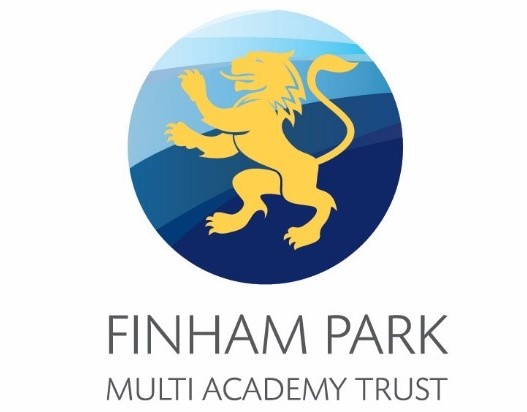 Pearl Hyde Community Primary School 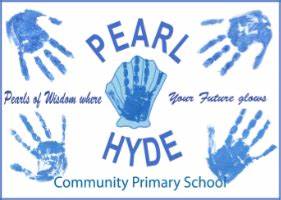 Headteacher’s Application PackJanuary 2023ContentsLetter from the Executive Head Teacher- Mark Bailie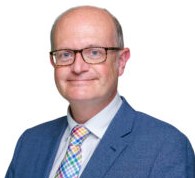 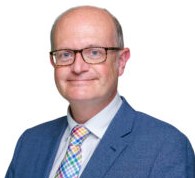       Letter from the Chair of TrusteesPearl Hyde Primary School OverviewPearl Hyde Primary school is an exciting, friendly and supportive school based on the East side of Coventry, near Junction 2 of the M6 and adjacent to the Coventry University Hospital. We began serving the community in September 1974 and converted to Academy Status, joining the Finham Park Multi Academy Trust in September 2019.Pearl Hyde MBE became a Labour Councillor in 1939 and stood in the Walsgrave Ward of Coventry for 18 years. She became a senior member of the City Council and was Chairman of several important committees. In 1957 she became the first Lady Lord Mayor of Coventry and requested that her daughter-in-law, Betty Hyde, was her Lady Mayoress.During the Second World War Pearl Hyde was the organiser of the Coventry WRVS, arranging food and shelter for people who had lost their homes during the Blitz. Sadly Pearl Hyde was killed in a motoring accident in Scotland in 1963. In her memory our school, and a canal boat, are named after her.There are 310 places in our school which we organise into 10 classes, working tirelessly to provide a stimulating environment, which invites enquiry. Our aim is to make sure every child is able to access the fabulous learning opportunities available to them, that they are enthusiastic, independent, curious leaners always ready to ‘have a go’. We are very proud of them all and of what they achieve both academically and personally. Everyone in the Pearl Hyde family works collaboratively to ensure all children are given every opportunity to enjoy learning and to thrive in our happy, stimulating and vibrant community school. This approach is enhanced even more though our work with the Finham Park Multi Academy Trust, developing the Co-Construction model across all the schools in the organisation.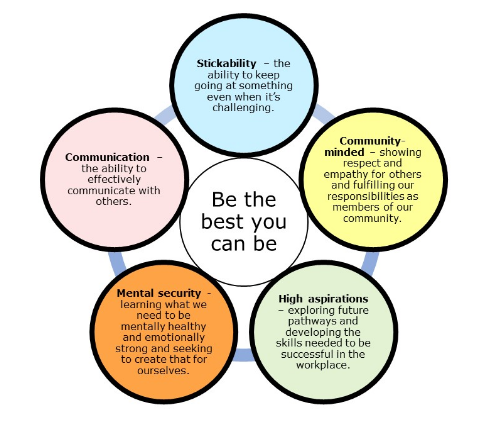 Latest Ofsted ReportAutumn Census 2021 DataLocal Area and Location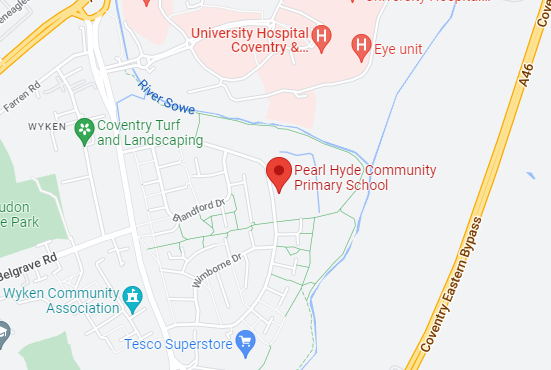 Application ProcessClosing date for applications: 6th February 2023Interview dates: W/C 27th February 2023Please return your application by email to: hr@finhamparkmat.co.ukSelection ProcessPupils on roll TotalPupils on roll 264GenderMixed